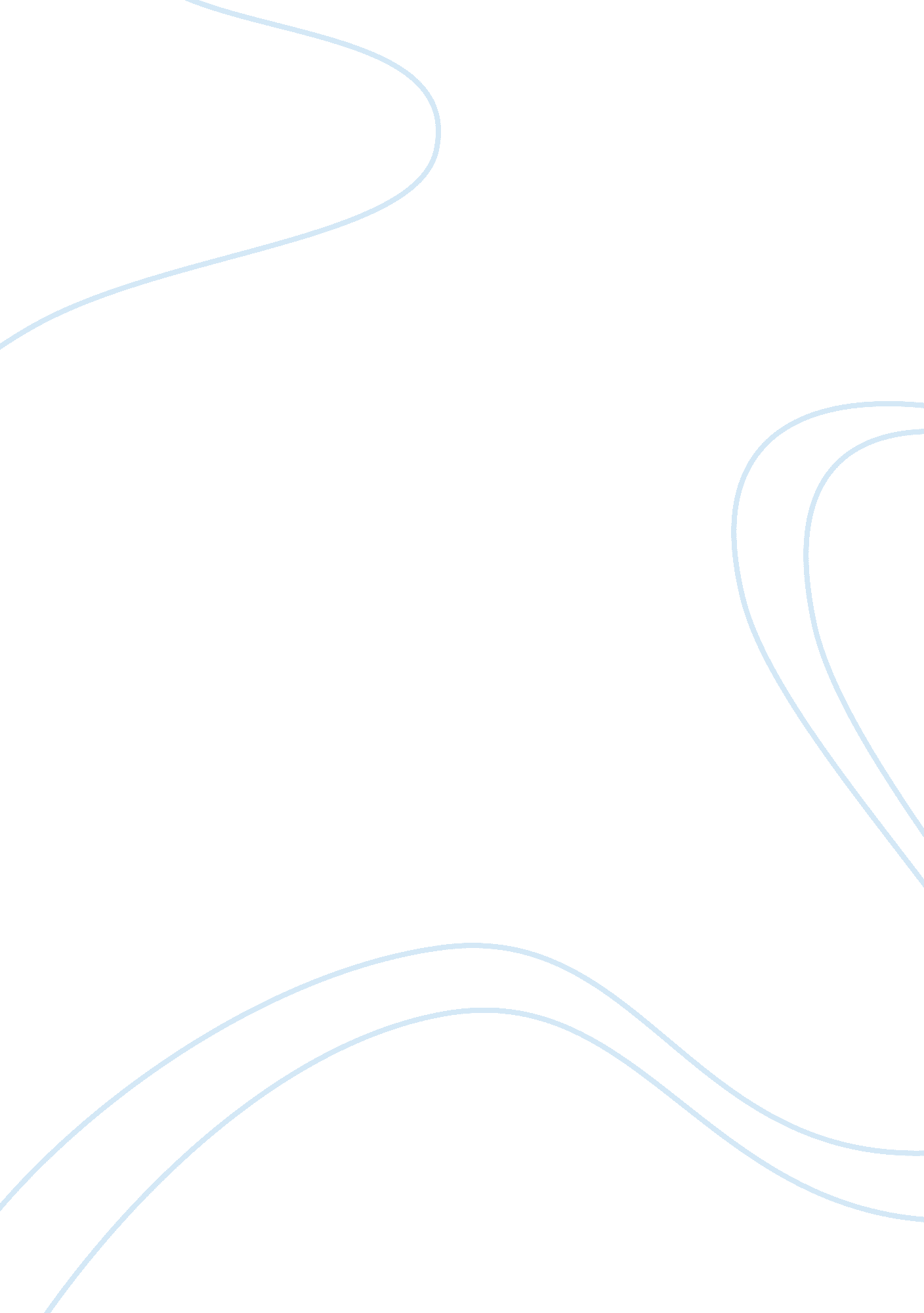 Learning and behavior chapter 13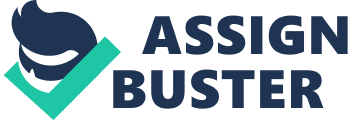 Allen and Beatrice Gardner taught a chimpanzee to ____. use sign languageHarry and Martha Frank found that on barrier problems dogs did not perform as well as ____. wolves ONLEARNING AND BEHAVIOR CHAPTER 13 SPECIFICALLY FOR YOUFOR ONLY$13. 90/PAGEOrder NowSubstances that damage the nervous system are called ____. neurotoxinsJohn has difficulty training a raccoon to pick up coins and put them in a bank. It is most likely that ____. the raccoon was contraprepared to learn this taskLearning is of vital importance because so many problems that face society involve ____. behaviorJoseph Wolpe has raised doubts about the idea that people are ____. prepared to acquire certain phobiasOrganisms differ in their readiness to learn certain taskscontinuum of preparednessRobert Tryon's work demonstrates the role of heredity in ____. maze learningThe psychologist who mistakenly believed that learned behavior could be inherited was ____. McDougall____ was one of the first to study imprinting. Konrad LorenzEfforts to teach chimps to talk probably failed because ____. of differences in anatomical structures/physical structureKeller and Marion Breland are known for their article named ____." The Misbehavior of Organisms" Garcia and Koelling paired water with radiation. They found that rats avoided ____. tasty water if they were made sick by radiation and bright/noisy water if they had been shockedExperiments in which young monkeys were reared in isolation from their mothers illustrates the importance of ____ periods for social development. criticalThe name most associated with inheritance of acquired characteristics is ____.? Learning does/doesn't always mean progress. doesn'tWhen a species is unlikely to learn a response, it is ____ to learn. The idea that an enriched environment in childhood can produce high intelligence is supported by ____. critical periods? Then tendency to revert to a fixed (or modal) action pattern is called ____. instinctive driftThe person who suggests that humans may be biologically prepared to learn a language is ____. LennebergMerely imagining an event sometimes convinces people the event took place, a phenomenon called ____. imagination inflationTrue/False: Fixed action patterns and other innate behavioral tendencies affect the course of learning. TrueAn animal that can learn to perform one trick is sure to learn another trick of similar complexity. FalseWhen performance varies with an organism's physiological state, it is said to be ____ dependent. stateResearchers have found organisms differ in their readiness to learn certain tasks. Martin Seligman called this tendency ____. continuum of preparednessKendler, et al. found evidence that phobias ____.? Imagination inflation is probably an example of ____.? Armadillos curl up into a ball when attacked. It's taught to curl at the sound of a buzzer. This is known as ____. preparednessAs animals become experienced in an avoidance task, ____. visible signs of fear decreaseGardner and Gardner showed that the failure of chimpanzees to learn to speak may be due more to differences in ____ than in learning ability. anatomyDogs are typically bred by breeders based on physical appearance and temperament, not learning ability. Wolves are products of ____, and learning ability likely contributes to their survival. natural selectionSubstances that damage neural tissues are called ____. neurotoxinsThe Brelands showed that ____ might facilitate learning in one situation and inhibit in another. heredity/genetic factorsMartin Seligman proposed the ____. continuum of preparednessStages for optimum learning are referred to as ____. critical periodsThe tendency of an animal to revert to a fixed action pattern is a phenomenon called ____. instinctive driftWhen animals have an inclination to behave in certain ways, this means they will learn some things with ease while learning other things with difficulty. These tendencies can be characterized as a ____. continuum of preparednessAn animal comes to a learning situation ____, ____, or ____. genetically prepared to learn, unprepared, contrapreparedWhen an animal is genetically ____ to learn, case learning proceeds quickly. preparedWhen an animal is genetically ____ to learn, learning proceeds steadily, but more slowly. unpreparedWhen an animal is genetically ____ to learn, learning is slow and irregular. contrapreparedCook and Mineka had monkeys watch viedotapes of monkeys reacting fearfully to either snakes or flowers. The observers acquired a fear of ____ but not to ____. snakes, flowersTrue/False: People have an innate disposition to fear certain kinds of stimuli. True 